INSCRIPCIÓN EN EL XXXIX SEMINARIO INTERUNIVERSITARIO DE TEORÍA DE LA EDUCACIÓN (SITE 2020+1)Por favor, complete los siguientes campos. Todos los campos son obligatorios.Recuerde que ha de enviar por email este formulario junto con el justificante del pago a: site2020@redsite.esDATOS PARA EMITIR LA FACTURA A PRESENTAR EN SU UNIVERSIDADDATOS DE LA CUENTA PARA EL PAGO DE INSCRIPICIÓNLa cuota inscripción en el SITE 2020+1 es de 480€. Datos para el ingreso o transferencia: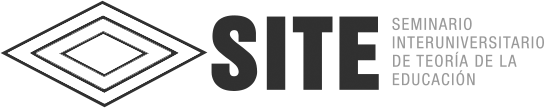 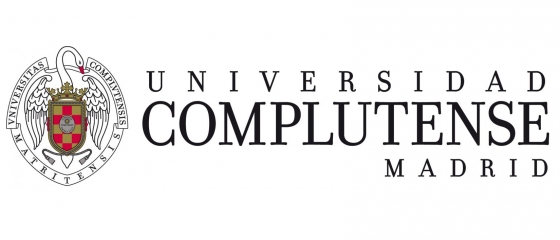 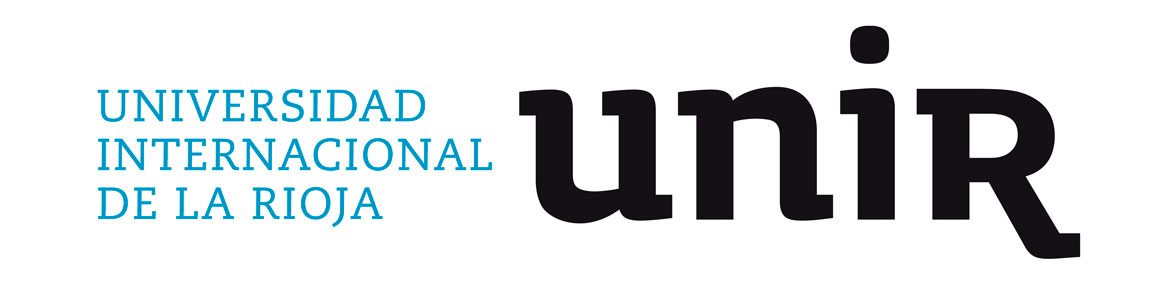 DNI o NIFNombre y apellidosUniversidad de procedenciaE-mail de contactoTeléfonoDía de llegadaHora aproximada de llegadaDía de salidaHora aproximada de salidaFecha del ingreso de la matrícula¿Alguna restricción en la alimentación? Use el espacio necesario.Observaciones:Entidad / Persona a la que remitir facturaDirección EntidadCIF / NIF: Concepto (Si necesita alguna aclaración, por favor, especifíquelo)Titular de la cuentaSociedad Española de PedagogíaIBANES70 0019 0472 9740 1004 7103Concepto:SITE 2020+1